Anlage zum Antrag auf Anerkennung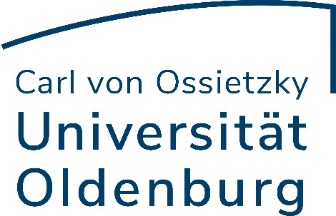 (Zwei-Fächer-Bachelor Niederlandistik)Hinweis: Das Formular orientiert sich an der jeweils aktuellen Prüfungsordnung. Bei abweichenden Anträgen ggf. Blankoformular nutzen.Hinweise zur Antragstellung:"Antrag auf Anerkennung von Prüfungsleistungen" und Anlage für das beantragte Fach bzw. den Professionalisierungsbereich mit den Nachweisen (Notenbescheinigung, Zeugnis, etc.) zu einer Gesamtdatei im PDF-Format zusammenfügen und per Mail an die o.g. Adresse senden.Weitere Ausführungen zur Antragstellung: https://uol.de/anerkennung Vorgelegte LeistungAnzuerkennendes ModulKPNoteBemerkungenMitgebrachte Prüfungsleistung, die an der UOL anerkannt werden soll. Modul- bzw. Veranstaltungstitel laut beigefügtem NachweisModul an der UOL, für das die vorgelegte Leistung anerkannt werden soll. (Modulkürzel und Modulname angeben)desModulsan der UOLwird vom Prüfungs-amt ermitteltwird vom Prüfungsamt ausgefülltPflichtmodule im Umfang von 30 KPPflichtmodule im Umfang von 30 KPPflichtmodule im Umfang von 30 KPPflichtmodule im Umfang von 30 KPPflichtmodule im Umfang von 30 KPned019: Sprachpraxis I 9ned029: Landeswissenschaft und Vermittlung 9ned031: Einführung Literatur- und Sprachwissenschaft 12Wahlpflichtmodule im Umfang von 30 KPWahlpflichtmodule im Umfang von 30 KPWahlpflichtmodule im Umfang von 30 KPWahlpflichtmodule im Umfang von 30 KPWahlpflichtmodule im Umfang von 30 KPned219: Sprachpraxis II 6ned225: Historische Aspekte der Niederländischen Literatur und Sprache 6ned339: Literatur, Kontext & Institutionen 9ned349: Sprache, Erwerb, Verarbeitung & Analyse 9BachelorarbeitBachelorarbeitBachelorarbeitBachelorarbeitBachelorarbeitBachelorarbeitsmodul15